جمعية الاتصالات الراديوية (RA-19)	
جنيف، 25-21 أكتوبر 2019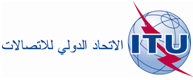 الاتحــــاد الـدولــــي للاتصــــالاتالجلسة العامةالوثيقة xx-Axx يناير 2019الأصل: بالإنكليزية